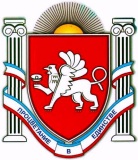 П О С Т А Н О В Л Е Н И Еот _22 сентября 2016 г._ №_346_г. ДжанкойОб утверждении Положения о заочном конкурсе претендентов на представление к награждению орденом «Родительская слава»и медалью ордена «Родительская слава»В соответствии с Указом Президента Российской Федерации от 07 сентября                  2010 года № 1099 «О мерах по совершенствованию государственной наградной системы Российской Федерации», ст. 67 Устава муниципального образования Джанкойский район Республики Крым, с целью поддержки многодетных семей Джанкойского района администрация Джанкойского района Республики Крым п о с т а н о в л я е т:1. Организовать ежегодный заочный конкурс претендентов на представление к награждению орденом «Родительская слава» и медалью ордена «Родительская слава» в Джанкойском районе.2. Утвердить Положение о заочном конкурсе претендентов на представление к награждению орденом «Родительская слава» и медалью ордена «Родительская слава» (далее конкурс) (приложение № 1).3. Создать экспертную группу по рассмотрению итогов конкурса и утвердить ее состав (приложение № 2).4. Опубликовать Положение о заочном конкурсе претендентов на представление к награждению орденом «Родительская слава» и медалью ордена «Родительская слава» в Джанкойском районе.5. Постановление вступает в силу со дня его официального обнародования на сайте администрации Джанкойского района Республики Крым (djankoiadm.ru).6. Контроль за исполнением настоящего постановления возложить на руководителя аппарата администрации Курандину С.М.Глава администрацииДжанкойского района							            А.И. БочаровПриложение № 1УТВЕРЖДЕНОпостановлением администрацииДжанкойского районаот_22 сентября_2016 г.    № _346_П О Л О Ж Е Н И Ео заочном конкурсе претендентов на представление к награждению орденом «Родительская слава» и медалью ордена «Родительская слава» в Джанкойском районеI. Общие положенияЗаочный конкурс претендентов на представление к награждению орденом «Родительская слава» и медалью ордена «Родительская слава» в Джанкойском районе (далее конкурс) проводится ежегодно администрацией Джанкойского района.II. Цели конкурса	Цель конкурса – популяризация семьи, выявление и отбор лучших родителей (усыновителей) и их детей, материальная поддержка многодетных семей Джанкойского района.  III. Участники конкурсаВ заочном конкурсе участвуют лучшие родители (усыновители) Джанкойского района и их дети, образующие социально ответственную семью, ведущие здоровый образ жизни, обеспечивающие надлежащий уровень заботы о здоровье, образовании, физическом, духовном и нравственном развитии детей, полное и гармоническое развитие их личности, подающие пример в укреплении института семьи и воспитании детей.IV. Содержание и условия конкурсаСмотр-конкурс проводится по 2 номинациям.1 номинация – лучшие родители (усыновители) Джанкойского района, претендующие на представление к награждению орденом «Родительская слава».Орденом «Родительская слава» награждаются родители (усыновители), состоящие в законном браке, заключенном в органах записи актов гражданского  состояния,  которые  воспитывают  или  воспитали  семерых  и более детей – граждан Российской Федерации в соответствии с требованиями семейного законодательства Российской Федерации.Награждение лиц орденом «Родительская слава» производится по достижении седьмым ребенком возраста трех лет и при наличии в живых остальных детей, за исключением детей, погибших или пропавших без вести при защите Отечества или его интересов, при исполнении воинского, служебного или гражданского долга, умерших вследствие ранения, контузии, увечья или заболевания, полученных при указанных обстоятельствах, либо вследствие трудового увечья или профессионального заболевания.Награждение орденом «Родительская слава» усыновителей производится при условии достойного воспитания и содержания усыновленных (удочеренных) детей в течение не менее пяти лет.2 номинация - лучшие родители (усыновители) Джанкойского района, претендующие на представление к награждению медалью ордена «Родительская слава».Медалью ордена «Родительская слава» награждаются родители (усыновители), воспитывающие или воспитывавшие четырех и более детей – граждан Российской Федерации в соответствии с требованиями семейного законодательства.Награждение лиц медалью ордена «Родительская слава» производится по достижении четвертым ребенком возраста трех лет и при наличии в живых остальных детей, за исключением детей, погибших или пропавших без вести при защите Отечества или его интересов, при исполнении воинского, служебного или гражданского долга, умерших вследствие ранения, контузии, увечья или заболевания, полученных при указанных обстоятельствах, либо вследствие трудового увечья или профессионального заболевания.Награждение медалью ордена «Родительская слава» усыновителей производится при условии достойного воспитания и содержания усыновленных (удочеренных) детей в течение не менее пяти лет.Расходы участников конкурса по доставке, оформлению и представлению материалов конкурса производятся за счет участников конкурса. Участники конкурса должны быть согласны на обработку их персональных данных.V. Сроки и порядок проведения конкурсаКонкурс проводится с 01 октября по 12 апреля в три этапа:1 этап – с 01 октября по 31 декабря – предполагает публикацию Положения, выявление участников, ознакомление их с условиями конкурса, представление заявочной документации;2 этап – с 01 по 31 января – предполагает заседание экспертной группы, рассмотрение представленных документов, проведение экспертизы на основе критериев конкурса, выявление претендентов на награждение.3 этап – с 01 по 28 февраля – предполагает доработку, согласование и представление документов на награждение в Совет министров Республики Крым, публикацию в горрайонной газете материалов о лучших многодетных семьях района.VI. Порядок предоставления документовРешение о представлении к награждению многодетных родителей орденом или медалью ордена «Родительская слава» принимает орган местного самоуправления по месту проживания семьи с учетом значимости семьи как образцовой, участия родителей и детей в общественной, культурной, спортивной жизни сельского поселения, района, республики.Заявочные документы о многодетных семьях о многодетных семьях должны быть представлены в администрацию Джанкойского района в срок до 31 декабря ежегодно по адресу: г. Джанкой, ул. Ленина, 6, каб. № 206 и отвечать следующим требованиям:1. Содержать полную информацию о семье: о пребывании в браке, количестве членов семьи, их возрасте, образовании, месте жительства, работы, учебы, краткую характеристику каждого члена семьи, отношение к здоровому образу жизни, физическому, духовному и нравственному развитию в семье.2. Приложить информационный материал, отражающий моменты чествования семьи при награждении иными государственными наградами, либо по месту жительства, учебы, работы, а также фотоматериал с изображением всех членов семьи.3. Заявочные документы должны быть подписаны руководителем, ходатайствующем о выдвижении претендента.4. Информация должна быть предоставлена в отпечатанном виде 12 шрифтом в файловой папке, как комплект заявочных документов.В комплект заявочных документов входят следующие документы:- ходатайство сельского совета по месту проживания семьи о представлении к награждению орденом «Родительская слава» или медалью ордена «Родительская слава» - 2 экз.;- характеристика на семью сельского совета по месту жительства, содержащая полную информацию о семье и краткую характеристику каждого члена семьи – 2 экз.;- характеристики на родителей по месту их работы или службы;- характеристики на каждого ребенка, полученные в школе и ВУЗе;- документы, подтверждающие достижения в какой-либо сфере деятельности (в работе, в учебе, в спорте, в науке или творчестве);- справки с места работы на родителей и на работающих детей с указанием должности, организационно-правовой формы юридического лица (копия первой страницы устава) и места осуществления ими трудовой деятельности с необходимыми реквизитами - должность, фамилия должностного лица, выдавшего справку, дата, печать – 2 экз.;- справка из правоохранительных органов об отсутствии судимости на всех членов семьи (оформляется по предварительному запросу сельского совета после принятия решения о возбуждении ходатайства о представлении к награждению многодетной семьи;- постановление главы муниципального образования о создании семьи (для усыновителей) – 2 экз.;- договор о создании приемной семьи и о передаче несовершеннолетних, оставшихся без попечения родителей, на воспитание в приемную семью –  2 экз.;- протокол или выписка из протокола собрания коллектива, возбудившего ходатайство о награждении, по месту основной (постоянной) работы награждаемого или из решения органа местного самоуправления по месту жительства родителей – 2 экз.;- копии паспортов обоих родителей и всех совершеннолетних детей – по 2 экз.;- копии свидетельств о рождении детей – 2 экз.;- копия свидетельства о браке – 2 экз.;- копии трудовых книжек родителей и работающих детей – 2 экз.;- копии документов об образовании родителей и детей (аттестатов, дипломов об образовании, справок с места учебы, одно из требований – наличие высшего образования у детей);- копии документов, подтверждающих награждение государственными или ведомственными наградами детей и родителей;- копии военных билетов членов семьи, проходивших службу в армии.VII. Подведение итогов конкурса и представление к награждениюПодведение итогов проводится экспертной группой на основании заявочных документов и выполнения участниками  условий конкурса по каждой номинации. При определении победителей могут учитываться качество представленных документов, образность увиденного, прочтенного; социальная значимость, отсутствие обоснованных жадоб.Победители конкурса в качестве лучших родителей (опекунов) Джанкойского района представляются к награждению правительственными наградами: орденом «Родительская слава» и медалью ордена «Родительская слава» и публикации материалов в горрайонной газете и на официальном сайте администрации Джанкойского района.Приложение № 2УТВЕРЖДЕНпостановлением администрацииДжанкойского районаот_22 сентября_2016 г.    № _346С О С Т А Вэкспертной группы по рассмотрению итоговзаочного конкурса претендентов на представление к награждению орденом «Родительская слава» и медалью ордена «Родительская слава»ПОНОМАРЕНКО			заместитель главы администрацииАлла Аликовна				Джанкойского района, председатель 						экспертной группыКУРАНДИНА				руководитель аппарата Светлана Михайловна			администрации, заместитель 						председателя экспертной группыЧОНКА					начальник отдела по вопросам Светлана Николаевна			кадровой работы, муниципальной 						службы и наград аппарата 						администрации, секретарь 						экспертной группыЧлены экспертной группы:БУЖЕНИНОВА				начальник департамента трудаНаталия Милетьевна			и социальной защиты населения						администрацииГОЛОВКО					начальник управления образования, Руслан Петрович				молодежи и спорта администрацииКОЛЕСНИКОВИЧ				начальник отдела молодежи и спортаЕлена Павловна				управления образования, молодежи 						и спорта администрацииСОРОЧЕНКО				начальник юридического отделаЛюдмила Сергеевна				аппарата администрацииЧЕРНЯКОВА				начальник отдела по делам Алла Анатольевна				несовершеннолетних и защите прав 						детей администрацииРЕСПУБЛИКА КРЫМАДМИНИСТРАЦИЯ ДЖАНКОЙСКОГО РАЙОНААДМIНIСТРАЦIЯ ДЖАНКОЙСЬКОГО РАЙОНУ РЕСПУБЛІКИ КРИМКЪЫРЫМ ДЖУМХУРИЕТИ ДЖАНКОЙ БОЛЮГИНИНЪ ИДАРЕСИ